Отчетпо проведенным мероприятиям антинаркотической направленности учреждений культуры муниципального образования город-курорт Геленджик за декабрь 2022 года№Наименование антинаркотического мероприятия с охватом участниковПрименение средств технического обучения (презентация, интернет ресурс)Дата, время, место проведения мероприятияКраткое описание мероприятияФ.И.О. ответственного лица, контактный телефонВидеопрезентация серии плакатов «Здоровье – это здорово»25 человек11.12.202214.00МБУК «Центр культуры и досуга «Творчество» г. Геленджикул. Полевая, 24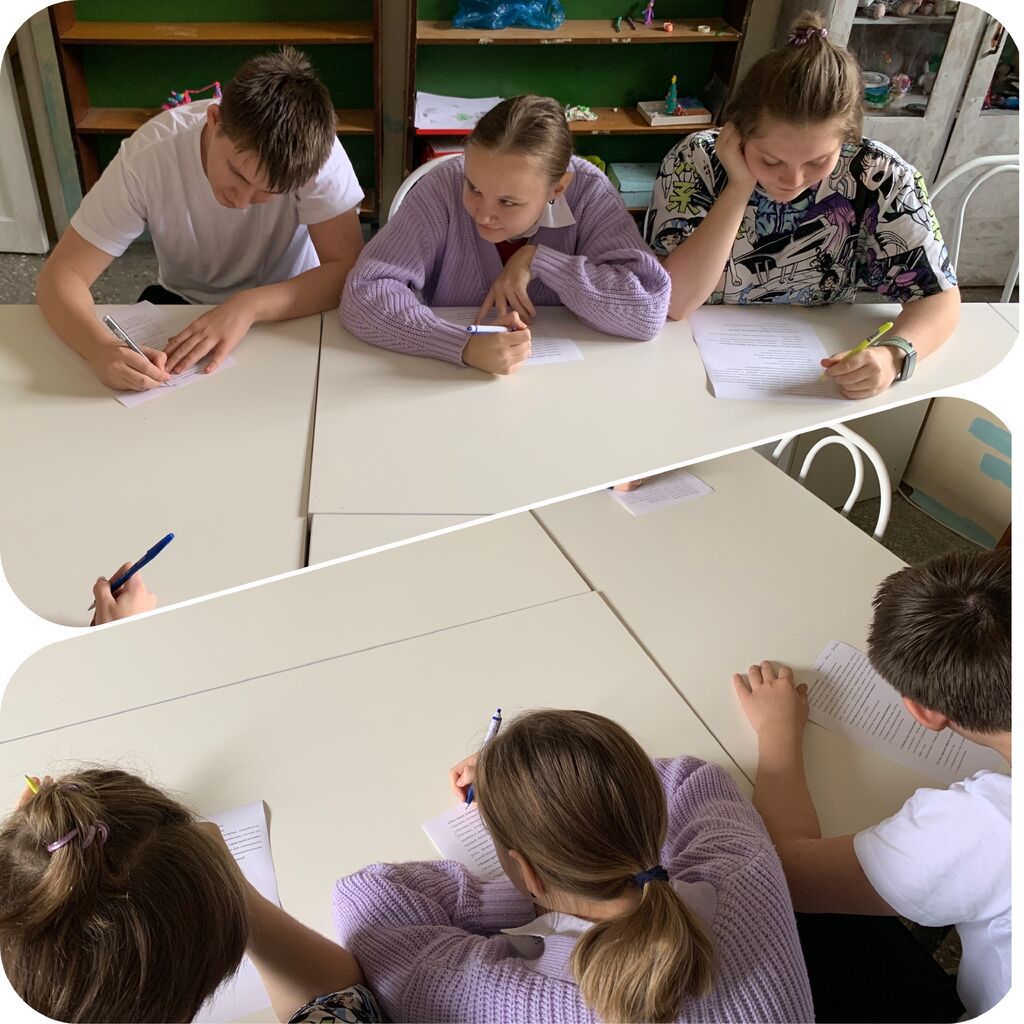 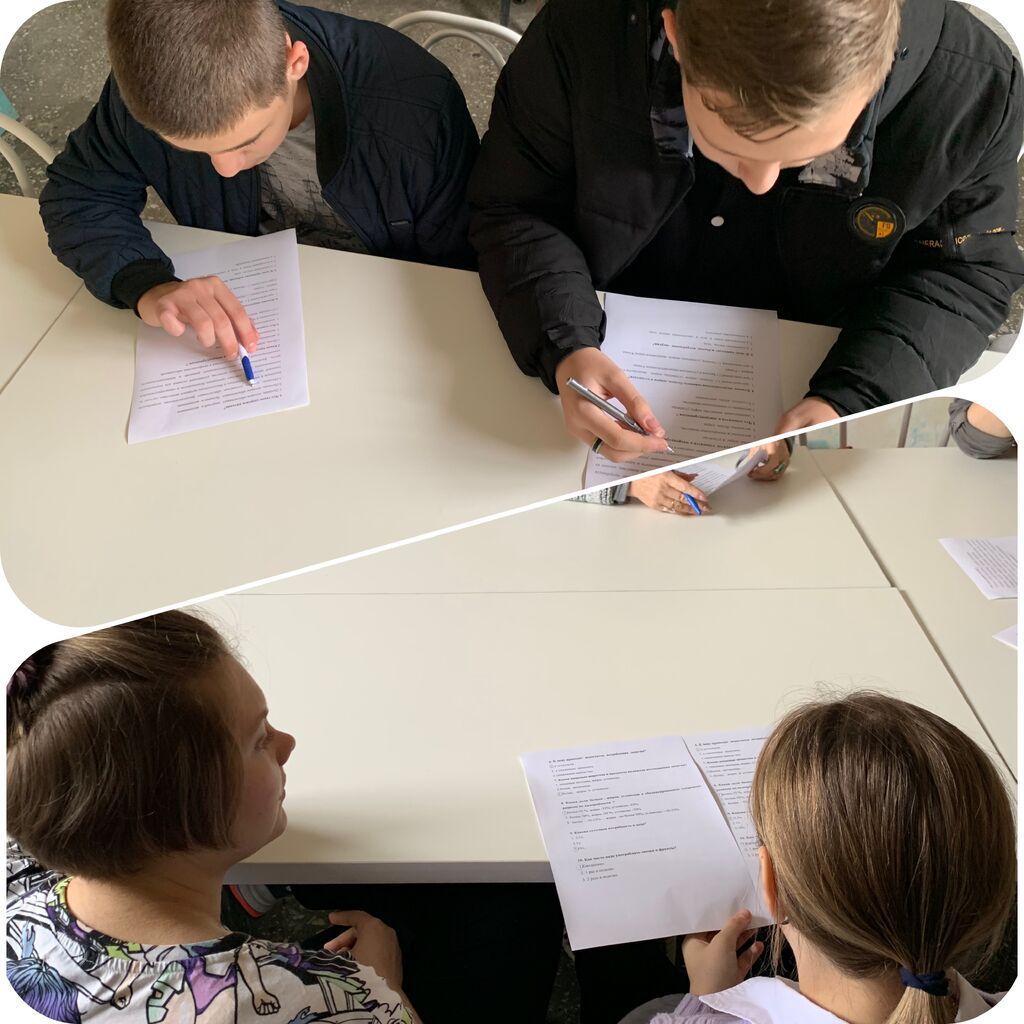 В МБУК «ЦКД «Творчество» состоялась видеопрезентация «Здоровье – это здорово», с последующим тестированием, чтобы оценить знания, полученные во время просмотра ролика. Ребята молодцы, проявили себя с лучшей стороны и продемонстрировали хороший уровень памяти и своих умений. Тем не менее, еще есть куда стремиться, и необходимо доводить уровень осведомленности о здоровом образе жизни до максимального.Н.А. Прозоровская8-918-481-22-71